CAMPBELLSVILLE UNIVERSITY 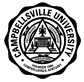                                                                                                  COURSE SYLLABUSPLEASE TYPE:										DATE:  August 9, 2016ACADEMIC UNIT:  	School of Theology			FACULTY:  Twyla HernandezTEXTBOOKS	[  ] Required		[  ] Not Required	Author:  	John L. Allen				Title: Diez Cosas que Papa Francisco Quiere Que Sepa	Publisher:	Libros Liguori			Date:  2013	Author:  Claudio Burgaleta, SJ			Title:  La Fe de los Hispanos	Publisher:	Libros Liguori			Date:  2013	Author:  Daniel Sanchez				Title:  Realidades Hispanas Impactando America	Publisher: Church Planting Network		Date:  2010
PLEASE ANSWER THE FOLLOWING QUESTIONS ON A SEPARATE SHEET OF PAPER AND ATTACH TO THIS FORM.DESCRIPTION OF COURSE:  Develop a brief description of the course as it will appear in the Catalog.STUDENT LEARNING OBJECTIVES:  List the student learning objectives for the course.  Please relate these objectives to the mission and goals of the University and the Academic Unit.  For general education courses, please indicate which 	student learning objectives address general education goals and the intended method of assessment.  A minimum of four of the seven general education goals must be included.Example:  Students will demonstrate their ability to compare and contrast two types of basket weaving.  (Goal:  Oral and Written Communication; Evidence:  research paper and class presentation)COURSE OUTLINE:  Outline the topics/units that are to be taught.EVALUATION:  How do you plan to determine the grade in the course?  Please include grading scale.REQUIREMENTS:Examinations:  State when tests are to be administered, including unit, mid-term, and final examinations.Reports:  How many, length required, and what type (Oral, term and/or research, book critiques).Supplemental reading assignments or outside work required.Supplemental instruction aids:  Audio visual aids, field trips, guest speakers, etc.BOOKLISTDEAN						                Date Copy Received_______________________VICE PRESIDENT FOR ACADEMIC AFFAIRS	              	                Date Copy Received_______________________SPA 380-02  Missions in Latin AmericaCampbellsville UniversityFall 2016TR 12:30-1:45 p.m.DH 4Professor:  Dr. Twyla HernandezOffice:  DH 116Email:  tkhernandez@campbellsville.edu________________________________________________________________________I.  Course DescriptionThis course will allow the student to acquire knowledge about the church in Latin America as well as the Hispanic church in the United States.  The student will be better prepared for ministry in either or both of these settings, having obtained a greater understanding of the culture, language, and theology found therein.II.  Objectives1.  The student will learn to assess different cultural contexts and determine how to move about in given cultural situations in Latin America and within the Hispanic context of the United States.2.  The student will become familiar with the theological foundations and intricacies of the Protestant Movement within Latin America and its influences upon the church in this setting.3.  The student will learn Spanish terms important for doing ministry in the aforementioned setting.III.  TextbooksAllen, John L.  Diez Cosas que el Papa Francisco Quiere que Sepas.  2013:  Libros Liguori.Burgaleta SJ, Claudio.  La Fe de los Hispanos.  2013:  Libros Liguori.Sanchez, Daniel.  Realidades Hispanas Impactando America.  2010:  Church Planting Network.  IV.  Course Requirements:  All assignments must be written in SpanishAll assignments must be typedNo assignments accepted by emailLate assignments will be deducted the equivalent of one letter grade for each day it is late, including if it is not turned in at the beginning of class.1.  Class attendance and participation—Classroom attendance and active participation is expected and will be reflected in your grade.  Follow all Campbellsville University attendance policy guidelines.   If you miss more than 4 classes, you will lose your attendance points for the course grade.  In addition, habitual tardiness or leaving early will be penalized. 2.  Write a one-page response to two of the guest speakers that we have in class this semester.  3.  Research the state of the church in a particular country or region.  Things to include: statistics regarding growth of the Protestant church, the relationship between the Catholic church and the government, special challenges for the Protestant church (obtaining property, recognition of the government, etc.), strategy for outreach in that country for a typical church there, Protestant leaders in the country, important cultural events or holidays, etc.  Prepare a creative presentation of 15 minutes for the date assigned.  Include music, games, etc.  Turn in a one-page outline of your presentation as well as a works cited page with at least ten resources.For an “A” grade, the student must include all of the above elements and demonstrate great creativity and an attitude of going beyond just the bare requirements.4.  Church Service.  Attend a church service in Spanish.  Write a two-page response due the next class period about what you observed/learned on the trip.  There will be a time planned that we can all go together or students can go on their own.5.  Listen to one sermon in Spanish either in person or on the internet (in addition to the church service assignment). The sermon must last at least 20 minutes. Write a two-page single-spaced summary of the content, a short biography of the pastor, and what you heard that was particularly “Latino.”6.  Each student will fill in a Reading Report at the time of the final exam affirming what percentage of the reading he/she has done.  Honor code applies.7.  Other assignments.  These are opportunities that may appear randomly in the course.  Sometimes they will be in-class reflections.  Other times they may be homework.  These can also be student-directed (ie. Class devotional, etc.).V.  Grade DistributionAttendance					100 pointsGuest Speaker Papers				100 points (50 pts. Each)Research & Presentation			100 pointsSermon Summary				100 pointsExams						200 (100 pts each)Reading Report					100 pointsOther Assignments				 50 points eachA=90-100%; B=80-89%; C=70-79%; D=60-69%; F=Below 60%Disclaimer:  The professor reserves the right to make any changes or adjustments necessary to this syllabus.Disability PolicyCampbellsville University is committed to reasonable accommodations for students who have documented physical and learning disabilities, as well as medical and emotional conditions.  If you have a documented disability or condition of this nature, you may be eligible for disability services.  Documentation must be from a licensed professional and current in terms of assessment.  Please contact the Coordinator of Disability Services at 270-789-5192 to inquire about services.Attendance PolicyBi-term and 8 week terms: Online students must participate weekly as defined by the professor in the syllabus.  After 1 week (12.5%, 1/8th of the scheduled classes) without contact the student will be issued an official warning.  After the second week (25%, 1/4th of the scheduled class) without contact the student would fail the course and a WA would be recorded.Plagiarism/Cheating PolicyCampbellsville University’s policy on Academic Integrity states: “Each person has the privilege and responsibility to develop one’s learning abilities, knowledge base, and practical skills. We value behavior that leads a student to take credit for one’s own academic accomplishments and to give credit to others’ contributions to one’s course work. These values can be violated by academic dishonesty and fraud.” (2003-05 Bulletin Catalog, p. 35.)Plagiarism and cheating are examples of academic dishonesty and fraud and neither will be tolerated in this course. Plagiarism is quoting or paraphrasing a phrase, a sentence, sentences, or significant amounts of text from a web or print source, without using quotation marks and without a citation. The plagiarist submits the work for credit in a class as part of the requirements for that class. Examples of cheating include cheating on a test (copying off someone else’s paper) or an assignment (e.g., development of a lesson plan) and submitting the work as your own.If a student commits plagiarism or cheats in this course, the professor will decide on one of two penalties: (a) a zero for that assignment and/or (b) an F in the course. If the student commits more than one act of plagiarism or cheating, the student will be placed on immediate academic suspension.  The proper university authorities will be notified of all actions taken.Title IX StatementCampbellsville University and its faculty are committed to assuring a safe andproductive educational environment for all students. In order to meet this commitment and to comply with Title IX of the Education Amendments of 1972 and guidance from the Office for Civil Rights, the University requires all responsible employees, which includes faculty members, to report incidents of sexual misconduct shared by students to the University's Title IX Coordinator.Title IX Coordinator:Terry VanMeter1 University DriveUPO Box 944Administration Office 8APhone – 270-789-5016Email – twvanmeter@campbellsville.eduInformation regarding the reporting of sexual violence and the resources that are available to victims of sexual violence is set forth at: www.campbellsville.edu/titleIXCampus Emergency Phone NumbersSecurity Cell Phone:          270-403-3611Security Office Phone:      270-789-5555DISCLAIMERThis syllabus and the accompanying course protocols are intended to reflect accurately all aspects of the course learning experience.  However, the professor reserves the right to modify any portion of this syllabus as necessary due to events and circumstances that occur during the term and/or to ensure a positive learning experience for each student.COURSEWARE/COPYRIGHTNo part of this course, including the syllabus, handouts, web pages, and presentation software files, may be reproduced or transmitted in any form by any means, electronic, mechanical, photocopying, recording, or otherwise, without the prior written permission of the professor.©2016 Campbellsville UniversityClass Outline(All readings should be done by the beginning of the week assigned)SPA 380-02Missions in Latin AmericaREADING REPORTYour Name (printed):  _____________________________________I read (circle):	10%	20%	40%	60%	80%	100% (if you have read 90+%, circle 100%)With Christian honesty, knowing that my personal integrity and character are on the line, I am signing that I have read the stated percentage of this class’ assigned reading by today’s date:______________________________________________________Your SignatureDisciplineCourse#SectionTitle of CourseCredit HoursCross Reference(if applicable)SPA380-02Missions in Latin America3Week OneIntroductionWeek TwoHistoryReadings:  Burgaleta, pp. 1-66Week ThreeHistory (cont.)Readings:  Burgaleta, pp. 67-111Week FourCatholic Theology, pre- and post-Vatican IIReadings:  Diez Cosas, pp. 1-48Week FiveProtestant Theology in Response to CatholicismWeek SixExam #1Reading:  Realities, chs. 1-5Week SevenCultural RealitiesReading:  Realities, chs. 6-10Week EightCultural RealitiesReading:  Realities, chs. 11-13Week NineCultural RealitiesReading:  Realities, chs. 14-16Sermon Summary dueWeek TenMinistry among LatinosReading:  Realities, chs. 17-18Week ElevenMinistry among LatinosReading:  Realities, chs. 19-20Week TwelveExam #2Week ThirteenField Trip Paper dueWeek FourteenPresentationsWeek FifteenPresentationsReading Report DueWeek SixteenFinal Exams